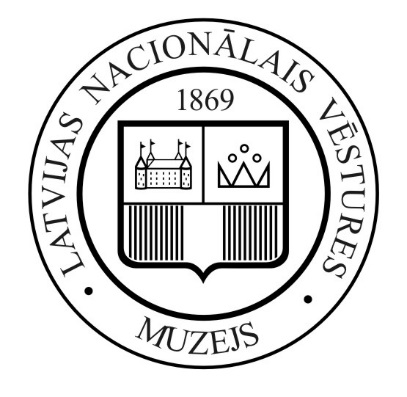 Starpdisciplināra zinātniska konference“Dauderu namam - 120”2017. gada 4. oktobrī, RīgāDalībnieka anketaVārds, uzvārds:Zinātniskais (akadēmiskais) grāds:E-pasts:Tālrunis:Adrese:Darba vieta, amats:Referāta nosaukums:Referāta anotācija (līdz 500 rakstu zīmēm):